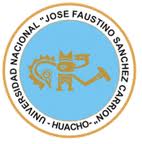 Universidad Nacional “José Faustino Sánchez Carrión”Facultad de Ciencias EmpresarialesESCUELA PROFESIONAL DE GESTIÓN EN TURISMO Y HOTELERÍADATOS GENERALESII.	SUMILLA Y DESCRIPCIÓN DEL CURSO III. CAPACIDADES AL FINALIZAR EL CURSO.IV. DESARROLLO DE LAS UNIDADES DIDACTICASV. MATERIALES EDUCATIVOS Y ORTOS RECURSOS DIDACTICOSSe utilizarán todos los materiales y recursos requeridos de acuerdo a la naturaleza de los temas programados. Básicamente serán:1. Medios escritos:Guía resumen por unidadesSeparatas con contenidos temáticosFotocopia de textos selectosLibros seleccionados según bibliografíaMapasRevistas especializadasPeriódicos sobre negociosServicios telemáticos:Sitios webForos, etc.2.  Medios visuales y electrónicosPizarra y plumonesVideos de experienciasGráficosProyector Multimedia3.  Medios InformáticosComputadorasInternetWi-fiPlataformas virtualesProgramas de EnseñanzaVI. EVALUACIÓNLa evaluación es inherente al proceso de enseñanza aprendizaje y será continua y permanente.  Los criterios de evaluación son de desempeño, de producto y de conocimiento.1.    Evidencias de Conocimiento.La evaluación será a través de exposiciones e intervenciones orales para el análisis y autoevaluación. En cuanto al primer caso, medir la competencia a nivel interpretativo, argumentativo y propositivo, para ello debemos ver cómo identifica (describe, ejemplifica, relaciona, reconoce, explica, etc.); y la forma en que argumenta (plantea una afirmación, describe las refutaciones en contra de dicha afirmación, expone sus argumentos contra las refutaciones y llega a conclusiones) y la forma en que propone a través de establecer estrategias, valoraciones, generalizaciones, formulación de preguntas y, respuestas a situaciones, etc.En cuanto a la autoevaluación permite que el estudiante reconozca sus debilidades y fortalezas para corregir o mejorar en el campo personal y profesional.Las evaluaciones de este nivel serán de respuestas simples y otras con preguntas abiertas para su argumentación.2.    Evidencia de Desempeño	Esta evidencia pone en acción recursos cognitivos, recursos procedimentales y recursos afectivos; todo ello en una integración que evidencia un saber hacer reflexivo; en tanto, se puede verbalizar lo que se hace, fundamentar teóricamente la práctica y evidenciar un pensamiento estratégico, dado en la observación en torno a cómo se actúa en situaciones impredecibles.	La evaluación de desempeño se evalúa ponderando cómo el estudiante aplica los procedimientos y técnicas en el desarrollo de las clases a través de su asistencia y participación asertiva.3. 	Evidencias de producto.	Están implicadas en las finalidades de la competencia, por tanto no es simplemente la entrega del producto, sino que tiene que ver con el campo de acción y los requerimientos del contexto de aplicación.	La evaluación de producto se evidencia en la entrega oportuna de sus trabajos parciales y el trabajo final.	Además se tendrá en cuenta la asistencia como componente del desempeño, el 30% de inasistencia inhabilita el derecho a la evaluación.Siendo el promedio final (PF) el promedio simple de los promedios ponderados de cada módulo (PM1, PM2, PM3, PM4) calculado de la siguiente manera:		PF=   PM1 + PM2 + PM3 + PM4				4VII. 	BIBLIOGRAFIAASPIAZU, Joaquín. “La moral del hombre de negocios”. Razón y fe. Madrid – 1984.FERRATER MORA, E. “Diccionario de filosofía”. Alianza. Madrid 1989.FRIEDMAN R. Y M. “Libertad de elegir”.GOROSQUIETA REYES, Javier. “Deontología para empresarios”. Mensajeros. Bilbao 1978.PEINADOR NAVARRO, Antonio. “Tratado de moral profesional”. BAC. Madrid 1982.REGAL ALBERTI, Bernardo. “Fundamentos de ética profesional”. Universidad de Lima. Lima 1988.REICHELD FREDERICK. “El efecto lealtad”.SCHMIDT, Eduardo. “Ética y negocios para América Latina”. Universitaria. Lima 2000.VASALLO, Ángel. “El problema ético”. Labor. Barcelona 1990.LÍNEA DE CARRERACURSOS COMUNES PROFESOINALESCURSODEONTOLOGIA PROFESIONALCÓDIGO554HORAS03 HORAS SEMANALES:  HT = 1, HP = 2CICLOXLa Asignatura asume la responsabilidad en su formación ético moral y humanista para el ejercicio digno y transparente de la profesión de turismo. Contiene los siguientes tópicos: concepto y nociones de ética, axiología y deontología, los valores sociales, la ética y la moral, la persona y moral, la persona y la naturaleza espiritual, la ética en los negocios, el código de ética profesional y el código de ética del Licenciado en turismo. COMPETENCIA DE LA ASIGNATURALogra la identificación y valoración de su profesión a través de la práctica de los valores éticos, morales y humanos. CAPACIDAD DE LA UNIDAD DIDACTICANOMBRE DE LA UNIDAD DIDACTICASEMANASUNIDAD ITeniendo en cuenta el entorno empresarial y el avance de la ciencia y los procesos complejos, para poder lograr resultados, explica la finalidad del conocimiento basándose en el análisis de los antecedentes.Conceptos Básicos.1, 2, 3, 4.UNIDAD IIFrente al hecho de que toda las organización deben ser capaces de adecuarse a los nuevos cambios tecnológicos, y realizar la innovación en cada proceso que realizan, describe aspectos importantes de la investigación científica y como estos influyen en la organizaciónEvolución Histórica.5, 6, 7, 8.UNIDAD IIIAnte la variedad de problemas y oportunidades que se dan en la organización, expone la esencia de la investigación y la manera de generar ideas sustentadas en bases científicas.La Conciencia Moral de la Persona.9, 10, 11, 12.UNIDAD IVEs un mundo que cambia de manera continua es esencial que la sociedad piense y plante soluciones de manera razonada, explica la necesidad de plantearse hipótesis, leyes y teorías y posterior evaluación.La ética y moral en el mundo profesional.13, 14, 15, 16.C O N T E N I D O SC O N T E N I D O SC O N T E N I D O SESTRATEGIAS YRECURSOS DIDÁCTICOSSEMANACONCEPTUALPROCEDIMENTALACTITUDINALESTRATEGIAS YRECURSOS DIDÁCTICOSSEMANACAPACIDAD I : Comprende los conceptos básicos de la ética, la moral, el acto humano y la axiología.CAPACIDAD I : Comprende los conceptos básicos de la ética, la moral, el acto humano y la axiología.CAPACIDAD I : Comprende los conceptos básicos de la ética, la moral, el acto humano y la axiología.CAPACIDAD I : Comprende los conceptos básicos de la ética, la moral, el acto humano y la axiología.CAPACIDAD I : Comprende los conceptos básicos de la ética, la moral, el acto humano y la axiología.PRIMERA UNIDAD : Conceptos Básicos.PRIMERA UNIDAD : Conceptos Básicos.PRIMERA UNIDAD : Conceptos Básicos.PRIMERA UNIDAD : Conceptos Básicos.PRIMERA UNIDAD : Conceptos Básicos.Definiciones y concepciones de la ética y la moral.El acto humano.La axiología.Investiga los conceptos básicos de ética y moral.Discrimina acciones del hombre con acto humano.Analiza la definición de Valor.Diferencia e identifica ética y moral.Entiende y reconoce el acto humano.Puede jerarquizarExposición del tema.Discusión en clase.Resumen y comprensión de los diversos conceptos.12C O N T E N I D O SC O N T E N I D O SC O N T E N I D O SESTRATEGIAS YRECURSOS DIDÁCTICOSSEMANACONCEPTUALPROCEDIMENTALACTITUDINALESTRATEGIAS YRECURSOS DIDÁCTICOSSEMANAsus valores.CAPACIDAD II : Conoce los enfoques filosóficos que explican la evolución histórica de la ética y la moral.CAPACIDAD II : Conoce los enfoques filosóficos que explican la evolución histórica de la ética y la moral.CAPACIDAD II : Conoce los enfoques filosóficos que explican la evolución histórica de la ética y la moral.CAPACIDAD II : Conoce los enfoques filosóficos que explican la evolución histórica de la ética y la moral.CAPACIDAD II : Conoce los enfoques filosóficos que explican la evolución histórica de la ética y la moral.SEGUNDA UNIDAD : Evolución Histórica.SEGUNDA UNIDAD : Evolución Histórica.SEGUNDA UNIDAD : Evolución Histórica.SEGUNDA UNIDAD : Evolución Histórica.SEGUNDA UNIDAD : Evolución Histórica.Corrientes filosóficas que explican el problema ético moral.Por grupos de trabajo, investigan y exponen las diferentes corrientes filosóficas que explican el problema ético moral.Comparan y asumen su identidad con las diferentes actitudesfilosóficas.Exposición utilizando recursos metodológicos variados.Debate entre las diversas posturas.34CAPACIDAD III : Reconoce y valora la conciencia como elemento de identidad personal en el momento decomunicar la verdad dentro del medio social en el que se desenvuelve.CAPACIDAD III : Reconoce y valora la conciencia como elemento de identidad personal en el momento decomunicar la verdad dentro del medio social en el que se desenvuelve.CAPACIDAD III : Reconoce y valora la conciencia como elemento de identidad personal en el momento decomunicar la verdad dentro del medio social en el que se desenvuelve.CAPACIDAD III : Reconoce y valora la conciencia como elemento de identidad personal en el momento decomunicar la verdad dentro del medio social en el que se desenvuelve.CAPACIDAD III : Reconoce y valora la conciencia como elemento de identidad personal en el momento decomunicar la verdad dentro del medio social en el que se desenvuelve.TERCERA UNIDAD : La Conciencia Moral de la Persona.TERCERA UNIDAD : La Conciencia Moral de la Persona.TERCERA UNIDAD : La Conciencia Moral de la Persona.TERCERA UNIDAD : La Conciencia Moral de la Persona.TERCERA UNIDAD : La Conciencia Moral de la Persona.Formación y función de la conciencia.Analiza la propia actitud ante las perspectivas de la sociedad.Discuten las posturas encontradas.Forman convicciones para la vida.Se muestran abiertos a los cambios.Acogen el parecer del otro.Con dinamismo y en pro del debate, se exponen las teorías.Debate entre las diversas posturas suscitadas.56La obligación de comunicar la verdad.Definen los conceptos: obligación, verdad y comunicación.Comprenden la verdad como bien común.Reconocen el valor de la verdad.Adoptan una postura veraz para la vida.Con dinamismo y en pro del debate, se exponen las teorías.Debate entre las diversas posturas suscitadas.78EXAMEN PARCIALEXAMEN PARCIALEXAMEN PARCIALEXAMEN PARCIAL9CAPACIDAD IV : Valora la dimensión deontológico como factor de desarrollo profesional.CAPACIDAD IV : Valora la dimensión deontológico como factor de desarrollo profesional.CAPACIDAD IV : Valora la dimensión deontológico como factor de desarrollo profesional.CAPACIDAD IV : Valora la dimensión deontológico como factor de desarrollo profesional.CAPACIDAD IV : Valora la dimensión deontológico como factor de desarrollo profesional.CUARTA UNIDAD : La ética y moral en el mundo profesional.CUARTA UNIDAD : La ética y moral en el mundo profesional.CUARTA UNIDAD : La ética y moral en el mundo profesional.CUARTA UNIDAD : La ética y moral en el mundo profesional.CUARTA UNIDAD : La ética y moral en el mundo profesional.El secreto profesional.Formula interrogantes sobre los problemas éticos morales para hacer referencia a la conducta profesional debida.Como futuros profesionales, reconocen las reales características del secreto profesional.Exposición del tema.Discusión en clase.Resumen y comprensión de los diversos conceptos.10Los Colegios Profesionales.Investigan y exponen, por grupos, sobre la axiología de algunos Colegios Profesionales de la localidad.Comprenden y acogen los Códigos de Ética de los Colegios Profesionales estudiados.Exposición utilizando recursos metodológicos variados.Diálogo sobre las experiencias desarrolladas.1112VARIABLEPONDERACIONPONDERACIONUNIDAD DIDACTICAS DENOMINADAS MODULOSVARIABLEP1P2UNIDAD DIDACTICAS DENOMINADAS MODULOSEvaluación de Conocimiento30%20%El ciclo académico comprende  4 módulosEvaluación de Producto35%40%El ciclo académico comprende  4 módulosEvaluación de Desempeño35%40%El ciclo académico comprende  4 módulos